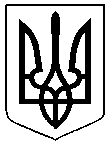 УКРАЇНАІЛЛІНІВСЬКА СІЛЬСЬКА РАДАКОСТЯНТИНІВСЬКОГО РАЙОНУДОНЕЦЬКОЇ ОБЛАСТІВІДДІЛ ОСВІТИвул.Адміністративна42/3, с. Іллінівка, Донецька область,85143  тел./факс: (06272)-2-10-50, e-mail 41562701@HYPERLINK "mailto:41073075@mail.gov.ua"mailHYPERLINK "mailto:41073075@mail.gov.ua".HYPERLINK "mailto:41073075@mail.gov.ua"govHYPERLINK "mailto:41073075@mail.gov.ua".HYPERLINK "mailto:41073075@mail.gov.ua"uа  код ЄДРПОУ 41562701_________________________________________________________________________________________  Про організацію та проведення серпневого Конгресу освітянзакладів освіти Іллінівської сільської ради «Педагог: професія, покликання, майстерність»З метою виявлення та поширення кращого методичного, управлінського й педагогічного досвіду щодо подальшої розбудови інноваційного освітнього простору Іллінівської сільської ради  в контексті реформи Нової української школи; стимулювання академічної свободи й творчої діяльності нового педагога, розвитку співпраці та професійних зв'язків між закладами освіти  27, 28 серпня (орієнтовно)  планується проведення серпневого Конгресу освітян – 2019  закладів освіти «Педагог: професія, покликання, майстерність» (далі – Конгрес»). Захід планується повести на базі Іллінівського ОЗЗСО.В рамках Конгресу освітян працюватиме виставка «Дизайн Нової української школи: рік другий» (далі – Виставка). Умови проведення Виставки визначені у листі відділу освіти від  24.05.2019 № 526 «Про організацію та проведення виставки новаторських практик «Дизайн Нової української школи: рік другий» в рамках V серпневого Конгресу освітян Донеччини – 2019» (додається). Конгрес пропонується провести  у нетрадиційному форматі (не) конференції EdCamp за наступними локаціями:«Заклад освіти  – центр активності громади: перспективно?» (фасилітатор – директор ЦПО Смазна Л.М.). В рамках роботи локації запрошуються керівники для обговорення проектної діяльності ЗО в контексті реформи Нової української школи.«Реалізація STEM-підходів в НУШ: чи можливо?» (фасилітатор – Харченко Д.М., вчитель Олександро-Калинівського ЗЗСО). На локацію запрошуються всі, хто цікавиться  STEM-освітою в закладах освіти.«Використання google-інструментів в розбудові якісної методичної роботи: цікавить?» (фасилітатор Пасічна Тетяна Валеріївна, завідувач МК відділу освіти). Запрошуються всі, хто планує методичне та інформаційно-компетентнісне зростання.«НУШ – стартап нових ідей?» (фасилітатор – Сазоненко Н.А., вчитель початкових класів Іллінівського ЗЗСО). На локацію запрошуються вчителі початкових класів – творчі та мотивовані педагоги.«Стратегія розвитку ЗО: як створити?» (фасилітатор Чебаненко  Оксана Леонідівна, ментор Центру інноваційної освіти «Про.Світ».«Яке це -  позитивне мислення освітян?» (фасилітатор Негуляєва Марина Анатоліївна, керівник методичної комісії практичних психологів).«Інклюзивна культура – фактор довіри та включення?» (фасилітатор – директор Інклюзивно-ресурсного Центру Разумова Тетяна Миколаївна). Запрошуються всі, хто цікавиться практиками інклюзивної освіти.«Секрети супер-учителя: які?» (фасилітатор Сологуб Тетяна Василівна, вчитель Катеринівської ЗОШ І-ІІІ ст.). Запрошуються молоді педагоги, які цікавляться темою професійного зростання.Пропонуємо надати до методичного кабінету відділу освіти свої пропозиції щодо форми та змісту проведення Конгресу, визначення локацій до 20. 06.2019.Начальник відділу освіти                                                                 Н.В.СидорчукПасічна Тетяна Валеріївна0666934074Додаток  1до листа  відділу освіти Іллінівської сільської ради від 05.12.2018 р. № 807від19.06.2019№133Керівникам закладів загальної середньої освіти.Керівникам ПМК методичного кабінету відділу освіти┐